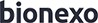 Bionexo do Brasil LtdaRelatório emitido em 02/05/2023 12:37CompradorIGH - HEMU - Hospital Estadual da Mulher (11.858.570/0002-14)Rua R 7, esquina com Av. Perimetral s/n - Setor Oeste - GOIÂNIA, GO   CEP: 74.530-020Relação de Itens (Confirmação)Pedido de Cotação : 281933956COTAÇÃO Nº 36495 - MEDICAMENTOS - HEMU ABRIL/2023Frete PróprioObservações: *PAGAMENTO: Somente a prazo e por meio de depósito em conta PJ do fornecedor. *FRETE: Só serão aceitas propostas com frete CIF e para entrega no endereço: RUA R7 C/ AV PERIMETRAL, SETOR OESTE, Goiânia/GO CEP: 74.125-120, dia e horário especificado.*CERTIDÕES: As Certidões Municipal, Estadual de Goiás, Federal, FGTS e Trabalhista devem estar regulares desde a data da emissão da proposta até a data do pagamento. *REGULAMENTO: O processo de compras obedecerá ao Regulamento de Compras do IGH, prevalecendo este em relação a estes termos em caso de divergência.Tipo de Cotação: Cotação Normal Fornecedor :Data de Confirmação :de EntregaPreçoPreçoSULBACTAM SOL. INJ.9 3G; AMPICILINA SODICA   12501	- 2,0G + SULBACTAMSODICO 1,0G - FRASCO/AMPOLAAMPICILINA SULBACTAM 2,0G 1,0G F/A C/20 (G), NOVAFARMACX	Cientifica Médica Hospitalar LtdaVENCIMENTO 05/10/23 SEM CARTA-	R$ 6,8200      R$ 0,0000300 Frasco/Ampola	R$2.046,0000Oliveira Moura20/04/202316:17ANFOTERICINA B11	INJETAVEL 50MG - FRASCO/AMPOLA13903	-	ANFORICIN B, CRISTALIA50 MG PO LIOF INJ CX 25 FA VD TRANS + SOL DILCientifica Médica Hospitalar Ltdanull;- ATIVA, MULTIFARMA, BELIVE, GLOBAL nãoatendem a condição de pagamento/prazo. - MEDILAR não atingiu faturamento minimo.R$ 33,2800R$ 0,000025 Frasco/Ampola R$ 832,0000Rosana De Oliveira Moura20/04/202316:1713    ANLODIPINO 10MG -11856	-	ANLODIPINO 10MGANLODIPINO Cientifica Médicanull	-	R$ 0,0800      R$30 Comprimido	R$ 2,4000    Rosana DeCOMPRIMIDOC/30 CPR.(G), NEO QUIMICA10MG C/30 CPR.(G) - 10MG - CX - COMPRIMIDOSHospitalar Ltda0,0000Oliveira Moura20/04/202316:17- NEO QUIMICA CXBENZ. PROCAINA + BENZ. POTASSICA (300.000UI + 100.000UI)16 FR -> BENZILPENICILINA 22718	- PROC.+POTA.INJ.300000+100000UI - FRASCO/AMPOLAPENKARON, ARISTON250 MG + 30 MG (VERDE) + 250 MG + 2 MG (AMARELO) COM REV CT BL AL PLAS TRANS X 200Cientifica Médica Hospitalar Ltdanull	-	R$ 4,4600      R$100 Frasco/Ampola R$ 446,0000Rosana De Oliveira Moura20/04/202316:17BENZILPENICILINA BENZATINA PO P/ SOL.17 INJ. 1.200.000 UI - FRASCO AMPOLA - FRASCO/AMPOLA23570	-	BEPEBEN, TEUTO BRAS.1.200.000 UIPO SUS INJ CX Cientifica Médica 50 FA (EMB     Hospitalar LtdaHOSP)null	-	R$ 7,1000      R$ 0,0000100 Frasco/Ampola R$ 710,0000Rosana De Oliveira Moura20/04/202316:1729 EFEDRINA SOL INJ 50MG 1ML - AMPOLA6483	-		UNIFEDRINE, UNIAO QUIMICA50 MG/ML SOLINJ CX 25 AMP Cientifica Médica VD AMB X 1    Hospitalar LtdaMLnull;- UNI não atende a condição de pagamento/prazo.R$ 3,4900      R$0,0000100 Ampola	R$ 349,0000Rosana De Oliveira Moura20/04/202316:17ENALAPRIL 20MG -30	COMPRIMIDONIFEDIPINO 20MG (NEO FEDIPINA) C/30 CPR.(S), NEO QUIMICACientifica Médica Hospitalar Ltdanull;- MAEVE não atende a condição de pagamento/prazo.R$ 0,1000      R$Comprimido	R$ 3,0000Rosana De Oliveira Moura20/04/202316:17ENOXAPARINA SODICA	20MG/ML - SERINGA PRE-PREENCHIDA - (SC)38985	-ENOXAPARINA 20MG/0,2ML (HEPTRIS) NR.32 SERING.C/10 (S - MYLAN - MYLANCAIXA	Cientifica MédicaHospitalar Ltdanull;- RJ e MEGA MEDIC, BELIVE, MULTIFARMAnão atendem a condição de pagamento/prazo.R$ 13,6400R$ 0,000050 Seringa	R$ 682,0000Rosana De Oliveira Moura20/04/202316:17METFORMINA 500 MG -COMPRIMIDOMETFORMINA 500MG C/400 CPR. (G), PRATI DONADUZZICientifica MédicaCX	Hospitalar Ltda;- HOSPIDROGAS nãorespondeu email de homologação. - DROGARIA NOVAESPERANÇA não atende a condição de pagamento/prazo.R$ 0,1600      R$	400 Comprimido    R$ 64,0000Rosana De Oliveira Moura20/04/202316:17NISTATINA CREMENISTATINA, PRATI25.000 UI/GCREM VAG CX Cientifica MédicaRosana De OliveiraR$VAGINAL 60 G - TUBO     5246	-DONADUZZI50 BG AL X 60   Hospitalar Ltda	null	-	R$ 5,3000   0,0000	20 Tubo	R$ 106,0000G + 50 APLIC(EMB HOSP)Moura20/04/202316:17PARACETAMOL SOL ORAL 52	200MG/ML 15ML -FRASCO12993	-PARACETAMOL 200MG/ML (ABIDOR) 15ML GTAS (S) AIRELA, AIRELAUND	Cientifica Médica Hospitalar Ltdanull	-	R$ 1,9900      R$ 0,000010 Frasco	R$ 19,9000Rosana De Oliveira Moura20/04/202316:1753 PO PROTETOR DE PELE 28.3G - FRASCO38065	-PO PROTETOR PARA PELE 28.3GR STOMAHESIVE - REF. 1197896, CONVATECFR	Cientifica Médica Hospitalar Ltdanull	-		R$ 53,4300R$ 0,00002 Frasco	R$ 106,8600Rosana De Oliveira Moura20/04/202316:17Total Parcial:R$ 5.367,1600Total de Itens da Cotação: 61     Total de Itens Impressos: 12Produto	Código Programação	Fabricante	Embalagem     Fornecedor	Comentário	Justificativa	Preço      Preço Rent(%)     Quantidade	Valor Total    Usuáriode Entrega	Unitário FábricaACETILCISTEINA1     GRANULADO 600 MG29288	-	GEOLAB	CXComercial Cirurgica;- ATIVA, UNI HOSPITALAR ,FORMULA não atendem R$ 1,0300      R$50 Envelope	R$ 51,5000Rosana De Oliveira MouraENV C/ 5G - ENVELOPERioclarenseLtda- SPa condição depagamento/prazo. - LA VIDAL não respondeu email homologação.0,000020/04/202316:17ACIDO FOLICO 5MG -2	COMPRIMIDOHIPOFOL, HIPOLABOR5 MG COM CT BL AL/PLAS PVC AMB X 500Comercial Cirurgica Rioclarense Ltda- SP;- ATIVA não atende acondição depagamento/prazo.R$ 0,0410      R$	500 Comprimido    R$ 20,5000Rosana De Oliveira Moura20/04/202316:17CARBOXIMETILCELULOSE18 0.5% SOL. OFTALMICA FR. 5ML - FRASCO22578	-		ECOFILM, CRISTALIA5,0 MG/ML SOL OFT CT FR GOT PLAS OPC X 15 MLComercial Cirurgica Rioclarense Ltda- SP-	-	R$23,4960R$ 0,00001 Frasco	R$ 23,4960Rosana De Oliveira Moura20/04/202316:17CLINDAMICINA SOL INJ 150MG/ML 4ML -25   AMPOLA DE 600 MG /4ML - AMPOLA6748	-FOSFATO DE CLINDAMICINA, HIPOLABOR150 MG/ML SOL INJ CX 100 AMP VD TRANS X 4 MLComercial Cirurgica Rioclarense Ltda- SP-	-	R$ 3,2680      R$300 Ampola	R$ 980,4000Rosana De Oliveira Moura20/04/202316:17FITOMENADIONA (VITAMINA K1) SOL INJ INTRAMUSCULAR 10MG/ML 1ML - AMPOLAHYVIT K, HYPOFARMA10 MG/ ML SOL INJ CX 50 AMP VD AMB X 1 MLComercial Cirurgica Rioclarense Ltda- SP-	-	R$ 1,9600      R$400 Ampola	R$ 784,0000Rosana De Oliveira Moura20/04/202316:1734   FUROSEMIDA 40 MG -COMPRIMIDO5013	-	FUROSEMIDA, HIPOLABOR40 MG COM CX BL AL PLAS AMB X 500Comercial Cirurgica Rioclarense Ltda- SP-		;- MULTIFARMA, GLOBAL, ATIVA nãoatende a condição de pagamento/prazo.R$ 0,0801      R$0,0000500 Comprimido    R$ 40,0500   Rosana DeOliveira MouraGLUCONATO DE CALCIO37 SOL. INJ. 10% 10ML -AMPOLA5620	-ISOFARMA - SOLUCAO DE GLICONATO DE CALCIO 10%, ISOFARMA100 MG/ML SOL INJ IV CX 200 AMP POLIET INC X 10 MLComercial Cirurgica Rioclarense Ltda- SP-	-	R$ 1,6500      R$	200 Ampola	R$ 330,000020/04/202316:17Rosana De Oliveira Moura20/04/202316:17BUTILBROMETO DE 20MG/ML SOLComercialRosana De Oliveira40      HIOSCINA SOL INJ 20MG/ML 1ML - AMPOLA18208	-ESCOPOLAMINA, FARMACEINJ CX 100 AMP VD AMB X 1MLCirurgica Rioclarense Ltda- SP-	-	R$ 1,0570      R$ 0,0000500 Ampola	R$ 528,5000Moura20/04/202316:1744 LEVOFLOXACINA SOL INJ 11395	-	LEVOTAC,5 MG/ML SOL INJ IV CX 06 BOLS PLASComercial Cirurgica-	-	R$	R$12 Bolsa	R$ 130,6800Rosana De Oliveira Moura500 MG 100 ML - BOLSACRISTALIATRANS SIST FECH X 100 MLRioclarense Ltda- SP10,89000,000020/04/202316:1747     LINEZOLIDA SOL INJ 600MG BOLSA - BOLSA16117	-	LINEZOLIDA, HYPOFARMA2 MG/ML SOL INFUS IV CT ENVOL FA PLAS PEBD TRANS SIST FECH X 300 MLComercial Cirurgica Rioclarense Ltda- SP;- BELIVE, MULTIFARMAnão atendem acondição depagamento/prazo. -DIMASTER atingiu faturamento minimo.R$ 19,8000R$ 0,000010 Bolsa	R$ 198,0000Rosana De Oliveira Moura20/04/202316:1748 MEROPENEM SOL INJ 500MG - FRASCO16383	-MEROPENEM 500MG CX C/25FA GEN, BIOCHIMICOcaixaComercial Cirurgica Rioclarense Ltda- SP;- HOSPIDROGAS nãorespondeu email dehomologação. - MEGA MEDIC, BELIVE nãoatende a condição de pagamento/prazo.R$ 10,3400R$ 0,0000100 Frasco	R$1.034,0000Rosana De Oliveira Moura20/04/202316:17SACARATO DE56 HIDROXIDO FERRICO SOL INJ 20MG/ML 5ML -AMPOLA34089	-	SUCROFER, UNIAO QUIMICA20 MG/ML SOL INJ CT 5 FA VD TRANS X 5 MLComercial Cirurgica Rioclarense Ltda- SP;- SULMEDIC e VIVA-	não atendem a condição depagamento/prazo.R$ 11,1100R$ 0,000050 Ampola	R$ 555,5000Rosana De Oliveira Moura20/04/202316:17Total Parcial:R$ 4.676,6260Total de Itens da Cotação: 61     Total de Itens Impressos: 12Produto	Código Programação	Fabricante	Embalagem     Fornecedor	Comentário	Justificativa	Preço      Preço Rent(%)     Quantidade	Valor Total    Usuáriode Entrega	Unitário FábricaALBUMINA HUMANA SOL INJ 20% 50ML - FRASCOBERIBUMIN, BERIBUMIN, BEHRING200 MG/ML SOL INJ CT FA VD INC X 50 MLElfa Medicamentos Ltda - DFnull	-R$ 121,8600R$ 0,000010 FrascoR$ 1.218,6000Rosana De Oliveira Moura20/04/202316:17ANFOTERICINA B LIPOSSOMAL SOL INJ12 50MG -> ANFOTERICINA   35564	-AMBISOME, UNITED MEDICAL50 MG PO LIOF SOL INF IV CT 10 FA VD TRANS XElfa Medicamentosnull;- MULTIFARMA,BELIVE, responderam incorretamente o item solicitado. -ONCOFARMA nãorespondeu email de	R$	R$30 Frasco	R$Rosana De Oliveira MouraB LIPOSSOMAL SOL. INJ.50MG - FRASCO20 ML + 10FILTROS 5 MICRALtda - DFhomoloação. - , UNInão atende a condição de pagamento/prazo. - NEW MEDIC , UNI nãoatende a condição de pagamento/prazo.2.500,0000 0,000075.000,000020/04/202316:17IMUNOGLOBULINA ANTI-41		RHO (D) SOL INJ 300MCG - AMPOLA38203	-	RHOPHYLAC, CSL BEHRING150 MCG/ML SOL INJ CT SER PREENC VD TRANS X 2,0 MLElfa Medicamentos Ltda - DFnull		;C e P não atingiu faturamento minimo.R$ 198,0000R$ 0,000020 Ampola	R$3.960,0000Rosana De Oliveira Moura20/04/202316:17RANIBIZUMABE 10MG/MLLUCENTIS,Elfa;- 4BIO não respondeu	R$	R$Rosana De OliveiraR$55 FRASCO/AMPOLA 0,23ML 43063	-SOLUÇÃO INTRAOCULARNOVARTIS	FrascoMedicamentosLtda - DFnullemail de homologação. 2.386,9600 0,0000	1 Frasco/Ampola2.386,9600Moura20/04/202316:17Total Parcial:R$ 82.565,5600Total de Itens da Cotação: 61     Total de Itens Impressos: 4Produto	Código ProgramaçãoFabricante	Embalagem     Fornecedor	Comentário	Justificativa	PreçoPreço Rent(%)     Quantidade	Valor Total    Usuário6     AMICACINA SOL. INJ. 500 MG 2ML - AMPOLAde Entrega5528	-SULF. AMICACINA 250MG/ML CX/50AMPX2ML - FRESENIUS1	Ello Distribuicao Ltda - EppSULF. AMICACINA 250MG/ML CX/50AMPX2ML FRESENIUS KABI BRASIL LTDA;- LA não respondeu email de homologação.- SULMEDIC e BELIVEnão atende a condição de pagamento/prazo. - MEDILAR não atingiu faturamento minimo.Unitário   FábricaR$ 5,8500      R$0,0000200 Ampola	R$1.170,0000Rosana De Oliveira Moura20/04/202316:17DEXAMETASONA SOL INJ26	4 MG/ ML 2.5 ML -5173	-FOSFATO DISSODICO DE1	Ello DistribuicaoFOSF DISS DEXAMETASONA 4MG/ML 2,5ML;- RJ , SULMEDIC , MULTIFARMA, GLOBAL,e CIRURGICA SAO LUIS R$ 2,1000      R$400 Frasco/Ampola R$ 840,0000Rosana De Oliveira MouraFRASCO/AMPOLADEXAMETASONA, HYPOFARMALtda - EppCX50 HYPOFARMA INST DE HYPOD E FARMACIA LTDAnão atendem a condição de pagamento/prazo.0,000020/04/202316:1735   GLICOSE SOL INJ 50%10ML - AMPOLA16372	-		GLICOSE 50% CX/200AMPX10ML -EQUIPLEX1	Ello Distribuicao Ltda - EppGLICOSE 50% CX/200AMPX10ML EQUIPLEX INDUSTRIA-	R$ 0,5600      R$ 0,00001000 Ampola	R$ 560,0000 Rosana DeOliveira MouraFARMACEUTICA LTDA20/04/202316:17LIDOCAINA SOL INJ 2%46   S/ VASOCONSTRITOR20ML - FRASCO5828	-CLORIDRATO LIDOCAINA 2% S/V CX25FRX20ML - HIPOLABOREllo Distribuicao Ltda - EppCLORIDRATO LIDOCAINA 2% S/V CX25FRX20ML HIPOLABOR FARMACEUTICA LTDA-	R$ 5,5000      R$50 Frasco	R$ 275,0000Rosana De Oliveira Moura20/04/202316:17Total Parcial:1650.0	R$2.845,0000Total de Itens da Cotação: 61     Total de Itens Impressos: 4Produto	Código Programação	Fabricante	Embalagem     Fornecedor	Comentário	Justificativa	Preço      Preço Rent(%)     Quantidade	Valor Total    Usuáriode Entrega	Unitário FábricaACIDO4     URSODESOXICOLICO 50MG - COMPRIMIDO34908	-URSACOL 50mg30cpr *M* ZAMBON-- ZAMBON LABS.FARMS.LTDAFARMATERCP	MEDICAMENTOS LTDAURSACOL 50mg30cpr *M* ZAMBON;PROTEGEMED nãoatingiu faturamento minimo. - LA não respondeu email de homologação.R$ 2,0600      R$0,0000120 Comprimido   R$ 247,2000Rosana De Oliveira Moura20/04/202316:17AMOXICILINA SUSP8	ORAL 50MG/ML FR 150ML - FRASCO39083	-AMOXICILINA250mg 150ml*GERMED GENERICO*(C1) -- GERMED FARMACEUTICA LTDAFARMATERUN	MEDICAMENTOS LTDAAMOXICILINA250mg 150ml*GERMED GENERICO*(C1);- ATIVA, GLOBAL, AQUARIUS nãoatendem a condição de pagamento/prazo.R$ 29,0400R$	40 FrascoR$ 1.161,6000Rosana De Oliveira Moura20/04/202316:17AZITROMICINA 500 MG -AZITROMICINA500mg 3cp *PRATIFARMATERAZITROMICINA;- BROILO,HOSPIDROGAS, PONTAMED e PROTEGEMED nãoRosana De Oliveira14	COMPRIMIDO	5225	-GENERICO*(C1) --CP	MEDICAMENTOS 500mg 3cp *PRATIresponderam email deR$ 3,1800      R$501 Comprimido	R$MouraPRATI, DONADUZZI CIA LTDALTDAGENERICO*(C1)homologação. - ATIVA, WERBRAN, FORMULAnão atendem a condição de pagamento/prazo.0,00001.593,180020/04/202316:17CARVEDILOL 12.5 MG19    (NP) -> CARVEDILOL34942	-CARVEDILOL12,5mg 30cpr*GENERICO* --FARMATERCP	MEDICAMENTOSCARVEDILOL12,5mg 30cpr;- GLOBAL , MULTIFARMA , MED CENTER , WERBRAN , ATIVA , DROGARIANOVA ESPERANÇA não   R$ 0,5600      R$30 Comprimido     R$ 16,8000Rosana De Oliveira MouraCOMP. 12.5MG - COMPRIMIDOBIOSINTETICA FARMACEUTICA LTDALTDA*GENERICO*atendem a condição de pagamento/prazo. - PROTEGEMED nãorespondeu email de homologação.0,000020/04/202316:1721   CARVEDILOL 6.25MG -8565	-CARVEDILOL6,25mg 30cpr*GENERICO* --FARMATERCP	MEDICAMENTOSCARVEDILOL6,25mg 30cpr;- GLOBAL, WERBRAN, DROGARIA NOA ESPERANÇA nãoatendem a condição de   R$ 0,3600      R$30 Comprimido     R$ 10,8000Rosana De Oliveira MouraCOMPRIMIDOBIOSINTETICA FARMACEUTICA LTDALTDA*GENERICO*pagamento/prazo. - PROTEGEMED nãoatingiu faturamento minimo.0,000020/04/202316:17CITRATO DE24   SILDENAFILA - 25MG -34230	-SILDENAFILA 25mg4cpr *GENERICO* --	CPFARMATER  SILDENAFILA 25mg;- PROTEGEMED nãoatingiu faturamento minimo. - DROGARIAR$ 5,3200      R$152 Comprimido   R$ 808,6400Rosana De Oliveira MouraCOMPRIMIDODIPROPIONATO DE BECLOMETASONAPRATI, DONADUZZICIA LTDACLENIL A 10flac 2ml*M* -- CHIESI-LTDAFARMATER4cpr *GENERICO*CLENIL A 10flacNOVA ESPERANÇA,MAEVE não atendem a condição de pagamento/prazo.;- RJ , UNI , UNI nãoatendem a condição de0,0000R$20/04/202316:17Rosana De Oliveira27 FLACONETE 400MCG/ML- UNIDADE38975	-FARMALAB-INDS.QUIMS.E FARMS.LTDAFC	MEDICAMENTOSLTDA2ml *M*pagamento/prazo. - LA   R$ 8,5300   0,0000	100 Unidade	R$ 853,0000VIDAL não respondeuemail de homologação.Moura20/04/202316:1732      ESPIRONOLACTONA 25MG - COMPRIMIDO14417	-ESPIRONOLACTONA25mg 30cpr*GENERICO* -- EMS GENERICOSFARMATERCP	MEDICAMENTOS LTDAESPIRONOLACTONA25mg 30cpr*GENERICO*;- FORMULA, UNI, GLOBAL, DROGARIA NOVA ESPERANÇA,WERBRAN não atendem a condição de pagamento/prazo.R$ 0,6500      R$0,0000120 Comprimido    R$ 78,0000Rosana De Oliveira Moura20/04/202316:17HIOSCINA 10 MG39		(BROMETO DE N- BUTILESCOPOLAMINA) -COMPRIMIDO5219	-BUSCOPAN 10mg20dgr *M* BOEHRINGER -- BOEHRINGER INGELHEIM DO BRASIL QUIM.FARM.LTDAFARMATERCP	MEDICAMENTOS LTDABUSCOPAN 10mg20dgr *M* BOEHRINGER;- MED CENTER eCORPHO não atendem a condição de pagamento/prazo.R$ 1,0600      R$0,0000100 Comprimido   R$ 106,0000Rosana De Oliveira Moura20/04/202316:17LEVONORGESTREL 0.75MG - COMPRIMIDOPILEN 0,75mg 2cpr*S* COTACAO --FARMATER   PILEN 0,75mg 2cprCP	MEDICAMENTOS-	R$ 5,3100      R$20 Comprimido    R$ 106,2000Rosana De Oliveira MouraUNIAOQUIM.FARM.NAC.S/ALTDA*S* COTACAO0,000020/04/202316:17PROGESTERONA 200 MGUTROGESTAN200mg 14cap *M* Besins Healthcare --FARMATERUTROGESTAN;- ATIVA , GLOBAL eUNI não atendem a	R$Rosana De Oliveira Moura54	- CAPSULA	33354	-BESINSCP	MEDICAMENTOS 200mg 14cap *M*condição deR$ 5,2300   0,0000	28 Capsula	R$ 146,4400HEALTHCAREBRASIL COM E DIST DE MED LTDALTDABesins Healthcarepagamento/prazo.20/04/202316:17TROPICAMIDA 1% SOL.59    OFTALMICA FR. 5ML -21006	-MYDRIACYL Col 1%5ml *M* -- ALCONFARMATER  MYDRIACYL Col 1%UN	MEDICAMENTOS;- ATIVA não atende a	R$	R$condição de5 Frasco	R$ 106,5500Rosana De Oliveira MouraFRASCOLAB.DO BRASIL LTDALTDA5ml *M*pagamento/prazo.21,31000,000020/04/202316:17Total Parcial:R$ 5.234,4100Total de Itens da Cotação: 61     Total de Itens Impressos: 12Produto	Código Programação	Fabricante	Embalagem     Fornecedor	Comentário	Justificativa	Preço      Preço Rent(%)     Quantidade	Valor Total    Usuáriode Entrega	Unitário Fábrica20 CARVEDILOL 3.125MG -27665	-	CARDBET, NOVALOGMED 3,125 MG COM DISTRIBUIDORA CT BL AL AL X    E LOGISTICAnull	;- MEDILAR não atingiu R$ 0,1100      R$30 Comprimido	R$ 3,3000Rosana De Oliveira MouraCOMPRIMIDOQUIMICA30	HOSPITALAR EIRELIfaturamento minimo.0,000020/04/202316:17LACTULOSE XPE 43     667MG/ML 120ML -FRASCO12210	-LACTULOSE XAROPE 667 MG/ML FR. 120 ML, NUTRIEXUNIDADELOGMED DISTRIBUIDORA E LOGISTICA HOSPITALAR EIRELInull;- ONCO LOG nãoatingiu faturamento minimo. - GLOBAL não atende a condição de pagamento/prazo.R$ 6,0000      R$	10 Frasco	R$ 60,0000Rosana De Oliveira Moura20/04/202316:17SACCHAROMYCES57 BOULARDII 200MG ENV - 10142	- ENVELOPEBRAIN/NEO200 MG POLIOF CT 04 ENV AL POLIET X 1GLOGMED DISTRIBUIDORA E LOGISTICA HOSPITALAR EIRELInull	-	R$ 3,0000      R$ 0,000012 Envelope	R$ 36,0000Rosana De Oliveira Moura20/04/202316:17Total Parcial:52.0	R$ 99,3000Total de Itens da Cotação: 61     Total de Itens Impressos: 3ACIDO GRAXO ESSEN.3		AGE+TCM OLEO VEGETAL FR 100ML -FRASCOCEFAZOLINA SOL INJ 1G IV / EV -38967	-DERMAEX OLEO ALMOTOLIA FR C/ 100ML, NUTRIEXFAZOLON,Frasco1000 MG POCOMERCIO DE MEDICAMENTOS HOSPITALARES LTDAMEDCOM COMERCIO DEnull;- MED CENTER nãoatende a condição de pagamento/prazo.;- BELIVE, MULTIFARMAnão atende a condiçãoR$ 4,0900      R$0,0000R$48 Frasco	R$ 196,3200R$Oliveira Moura20/04/202316:17Rosana De Oliveira23	FRASCO/AMPOLA1000MG6069	-BLAUSIEGELINJ CX 20 FA MEDICAMENTOSVD TRANS     HOSPITALARESLTDAnullde pagamento/prazo. -   R$ 4,0000   0,0000	300 Frasco/Ampola 1.200,0000respondeu email de homologação. -Moura20/04/202316:17DOBUTAMINA SOL INJ 250MG/20ML - AMPOLACLORIDRATO DE DOBUTAMINA, TEUTO BRAS.250 MG SOL INJ IV CX 50 AMP VD TRANS X 20 MLMEDCOM COMERCIO DE MEDICAMENTOS HOSPITALARES LTDAnull;- SULMEDIC nãoatende a condição de pagamento/prazo.R$ 5,0000      R$	50 Ampola	R$ 250,0000Rosana De Oliveira Moura20/04/202316:17HIDRALAZINA SOL INJ38	20MG/ML - 1ML - AMPOLA29937	-	NEPRESOL, CRISTALIA50 AMP VD TRANS X 1 MLMEDCOM COMERCIO DE MEDICAMENTOS HOSPITALARES LTDAnull	-	R$ 5,0107      R$ 0,0000100 Ampola	R$ 501,0700Rosana De Oliveira Moura20/04/202316:17Total Parcial:R$ 2.147,3900Total de Itens da Cotação: 61     Total de Itens Impressos: 4Produto	Código Programação	Fabricante	Embalagem     Fornecedor	Comentário	Justificativa	Preço      Preço Rent(%)     Quantidade	Valor Total    Usuáriode Entrega	Unitário FábricaAMPICILINA SOL INJ10	500MG - FRASCOAMPICILINA SODICA, TEUTO BRAS.PrestamedAP	Hospitalar Eireli;- SULMEDIC e GLOBALnão atendem a condição de pagamento/prazo.R$ 3,6140      R$	500 FrascoR$ 1.807,0000Rosana De Oliveira Moura20/04/202316:17GLICOSE SOL. INJ. 5% 250ML - BOLSAGLICOSE HALEX ISTAR, HALEX ISTAR100 MG/ML SOL INJ IV CX 45 BOLS PLAS TRANS SIST FECH X 250 MLPrestamed Hospitalar Eirelinull	-	R$ 9,9900      R$R$ 1.998,0000Rosana De Oliveira Moura20/04/202316:17OXACILINA SOL INJ 500500 MG PO OXACILINA SODICA, INJ CX 100 FAPrestamed;- BELIVE , ATIVA, MEDCENTER não atendem acondição de	R$Rosana De Oliveira Moura51	MG - FRASCO	6746	-BLAUVD TRANS (EMB HOSP)Hospitalar Eireli	nullpagamento/prazo. -IMPERIO FARMA,MEDILAR não atingiu faturamento minimo.R$ 3,0000   0,0000	300 Frasco	R$ 900,000020/04/202316:17VITAMINAS DO COMPLEXO B SOL INJ 2ML => CADA AMPOLA É COMPOSTA POR 4MG DE CLORIDRATO DE TIAMINA (VIT. B1) + 1MG DE FOSFATO60		SÓDICO DE RIBOFLAVINA (VIT. B2) +2MG DE CLORIDRATO DE PIRIDOXINA (VIT. B6) + 20MG DE NICOTINAMIDA (VIT. B3) + 3MG DE DEXPANTENOL (PRO-VIT. B5) - AMPOLA . - AMPOLA7557	-		HYPLEX B, HYPOFARMASOL INJ IM CX 100 AMP VD AMB X 2 MLPrestamed Hospitalar Eirelinull;- AQUARIUS , MULTIFARMA, nãoatendem a condição de pagamento/prazo. - BF R$ 3,1600 e PROTEGEMED nãoatingiu faturamento minimo.0,0000100 Ampola	R$ 316,0000Rosana De Oliveira Moura20/04/202316:17Total Parcial:R$ 5.021,0000Total de Itens da Cotação: 61     Total de Itens Impressos: 4Produto	Código Programação	Fabricante	Embalagem     Fornecedor	Comentário	Justificativa	Preço      Preço Rent(%)     Quantidade	Valor Total    Usuáriode Entrega	Unitário FábricaCEFALOTINA PO P/SOL.22		INJ. 1G - FRASCO/AMPOLA4902	-	CEFARISTON, ARISTON1000 MG PO INJ CX 100 FA VD INCRM Hospitalar LtdaValidade para 30/08/23.-	R$ 2,9401      R$ 0,0000100 Frasco/Ampola R$ 294,0100Rosana De Oliveira Moura20/04/202316:17Total Parcial:100.0	R$ 294,0100Total de Itens da Cotação: 61     Total de Itens Impressos: 1Total Geral:8497.0	R$108.250,4560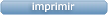 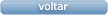 Clique aqui para geração de relatório completo com quebra de páginaFornecedorFaturamento MínimoPrazo de EntregaValidade da PropostaCondições de PagamentoFreteObservações1Cientifica Médica Hospitalar LtdaGOIÂNIA - GOVanessa Nogueira - (62) 3088-9700 vendas3@cientificahospitalar.com.br Mais informaçõesR$ 200,00003 dias após confirmação21/04/202330 ddlCIFnull2Comercial Cirurgica Rioclarense Ltda- SPJAGUARIÚNA - SPDeyvison Santos - null deyvison.santos@rioclarense.com.br Mais informaçõesR$ 500,00002 dias após confirmação21/04/202330 ddlCIF-3Elfa Medicamentos Ltda - DFBRASÍLIA - DFLucélia Rosa - null lucelia.rosa@distribuidoramedcom.com.br Mais informaçõesR$ 200,00002 dias após confirmação21/04/202330 ddlCIFnull4Ello Distribuicao Ltda - EppGOIÂNIA - GOWebservice Ello Distribuição - (62) 4009-2100comercial@ellodistribuicao.com.brMais informaçõesR$ 300,00001 dias após confirmação25/04/202330 ddlCIFPEDIDO SOMENTE SERÁ ATENDIDO A PRAZO MEDIANTE ANALISE DE CREDITO VALIDAÇÃO DO DEPARTAMENTO FINANCEIRO E A CONFIRMAÇÃO DE DISPONIBILIDADE DO ESTOQUE CONTATO DO VENDEDOR: (62)99499 1714 TELEVENDAS3@ELLODISTRIBUICAO.COM.BR5FARMATER MEDICAMENTOS LTDABELO HORIZONTE - MGWeb Service Farmater - (31) 3224-2465 vendas@farmater.com.brMais informaçõesR$ 750,00003 dias após confirmação17/06/202330 ddlCIFbanco do brasil s/a ag 1229-7 c/c 69547-56LOGMED DISTRIBUIDORA E LOGISTICA HOSPITALAR EIRELI GOIÂNIA - GOMariana Borges Garcia - (62) 3565-6457 prohospitalph@hotmail.comMais informaçõesR$ 250,00001 dias após confirmação18/05/202330 ddlCIFnull7MEDCOM COMERCIO DE MEDICAMENTOS HOSPITALARES LTDABRASÍLIA - DFLucÃ©lia Rosa - (62) 3226-6989 vendassul@medcomerce.com.br Mais informaçõesR$ 200,00002 dias após confirmação21/04/202330 ddlCIFnull8Prestamed Hospitalar EireliGOIÂNIA - GOLuiz Prestamed - null vendas10@asthamed.com.br Mais informaçõesR$ 500,00001 dias após confirmação21/04/202330 ddlCIFnull9RM Hospitalar LtdaGOIÂNIA - GOMÃ¡rcia Nunes de Castro - (62) 4006- 3998vendas@rmhospitalar.comMais informaçõesR$ 1.100,00001 dias após confirmação21/04/202330 ddlCIFnull